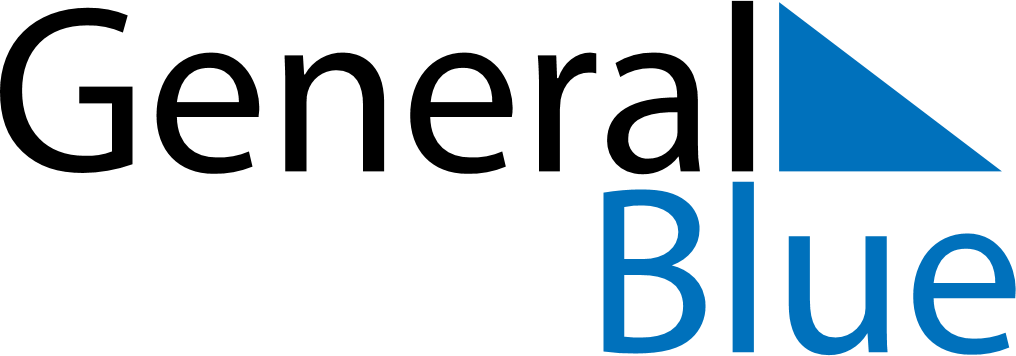 Equatorial Guinea 2028 HolidaysEquatorial Guinea 2028 HolidaysDATENAME OF HOLIDAYJanuary 1, 2028SaturdayNew Year’s DayApril 14, 2028FridayGood FridayMay 1, 2028MondayLabour DayJune 5, 2028MondayPresident’s DayJune 15, 2028ThursdayCorpus ChristiAugust 3, 2028ThursdayArmed Forces DayAugust 15, 2028TuesdayConstitution DayOctober 12, 2028ThursdayIndependence DayDecember 8, 2028FridayImmaculate ConceptionDecember 25, 2028MondayChristmas Day